ALLEGATI:RELAZIONI FINALI DISCIPLINARIPROGRAMMI SVOLTI CON FIRME DOCENTE E ALMENO DUE STUDENTIRELAZIONI FINALI ALUNNI CON DISABILITA’DATA _________________Il docente coordinatore_______________________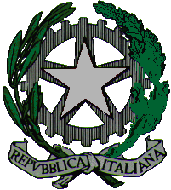   ISTITUTO  COMPRENSIVO  STATALE “ G. Gorni”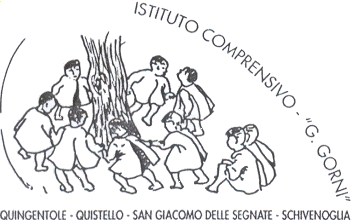   Via Allende n. 7  –  Tel. 0376–618926       Fax. 0376-626175QUISTELLO (MN)e-mail:   mnic821001@istruzione.itposta elettronica certificata:   mnic821001@pec.istruzione.itsito  scuola:   http://www.icquistello.edu.itRELAZIONE FINALE COORDINATORE CLASSE TERZASCUOLA SECONDARIAA.S. 2020-2021(da consegnare con allegati, in formato cartaceo, in plenaria)PLESSOCLASSEcoordinatoreANALISI DELLA SITUAZIONE FINALE DELLA CLASSEPresentazione della classeINDICARECOMPOSIZIONE DELLA CLASSEALUNNI CON BESSITUAZIONE DIDATTICO-DISCIPLINARE DELLA CLASSEEVOLUZIONE NEL CORSO DEL TRIENNIOINCIDENZA DELLE ATTIVITÀ IN DDIVariazioni del Consiglio di classeSOLO SE SIGNIFICATIVE PER IL PERCORSO FORMATIVO DELLA CLASSEAlunni entrati a far parte della classe in tempi successiviRapporti con le famiglieBREVI CONSIDERAZIONI SOLO SE PROBLEMATICIMODALITÀ DI CONDUZIONE DELLA PROVA D’ESAME PER ALUNNI CON BESCON RIFERIMENTO AL PEI O AL PDPPROGETTI, LABORATORI E ATTIVITA’ SVOLTICON RIFERIMENTO ALL’ULTIMO ANNO O AD ATTIVITA’ PARTICOLARMENTE SIGNIFICATIVE CHE POTREBBERO ESSERE OGGETTO DELL’ESPOSIZIONE ORALE